Step by Step 1: Use the Document Inspector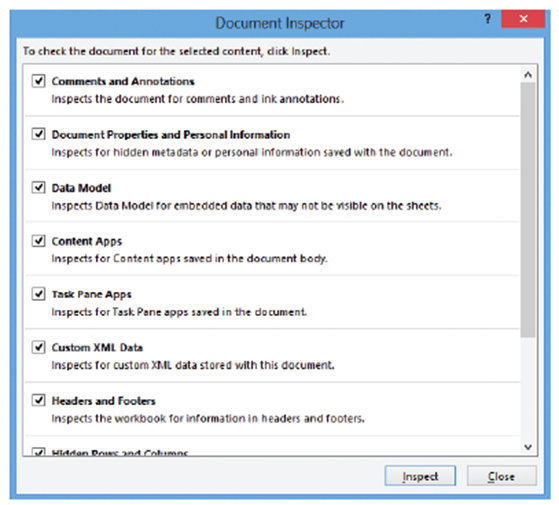 GET READY.  OPEN 11 Contoso Employee IDS from the data files for this lesson. Click the FILE tab, click Save As, 
click Browse, and navigate to the 
lesson folder. In the File name box, 
type 11 Employee ID Doc 
Inspect Solution to save a copy 
of the workbook. Click the Save
button.Click the FILE tab. Then, with 
Info selected, click the Check for 
Issues button in the middle pane of the Backstage view. Next, click Inspect Document. The Document Inspector dialog box opens, as shown above.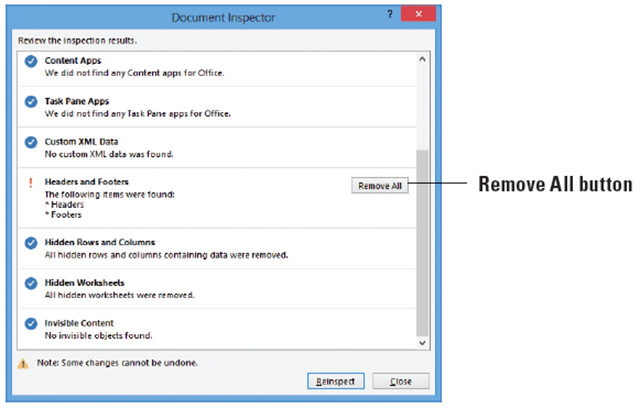 Click Inspect. The Document Inspector changes to include some Remove All buttons.Click Remove All for 
Comments and Annotations.Click Remove All three times 
for Document Properties and 
Personal Information, Hidden 
Rows and Columns, and 
Hidden Worksheets. Headers 
and Footers should be the only hidden item remaining (above). Click the Close button to close the Document Inspector dialog box. SAVE the workbook.PAUSE. CLOSE the workbook.Step by Step 2: Mark a Document as Final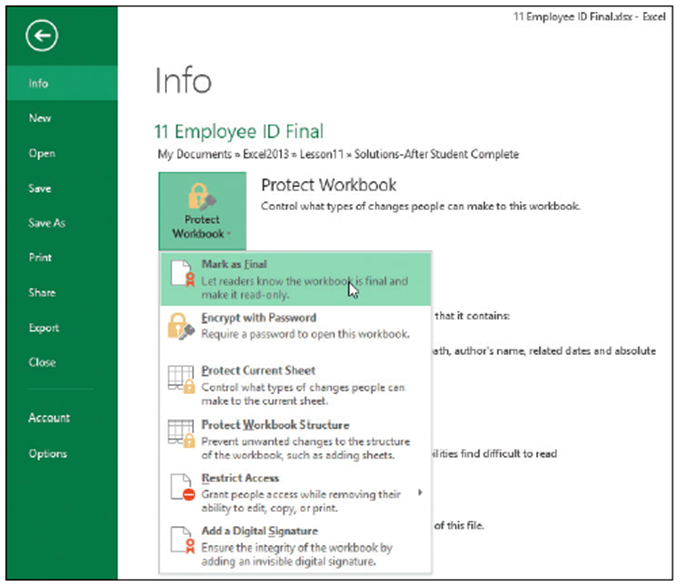 GET READY. OPEN 11 Contoso Employee IDS. SAVE the workbook as 
11 Employee ID Final 
Solution.Click the FILE tab and in 
Backstage view, click the 
Protect Workbook 
button. Click Mark as 
Final, as shown at right.The Excel message dialog 
box opens indicating that 
the workbook will be 
marked as final and saved. Click OK.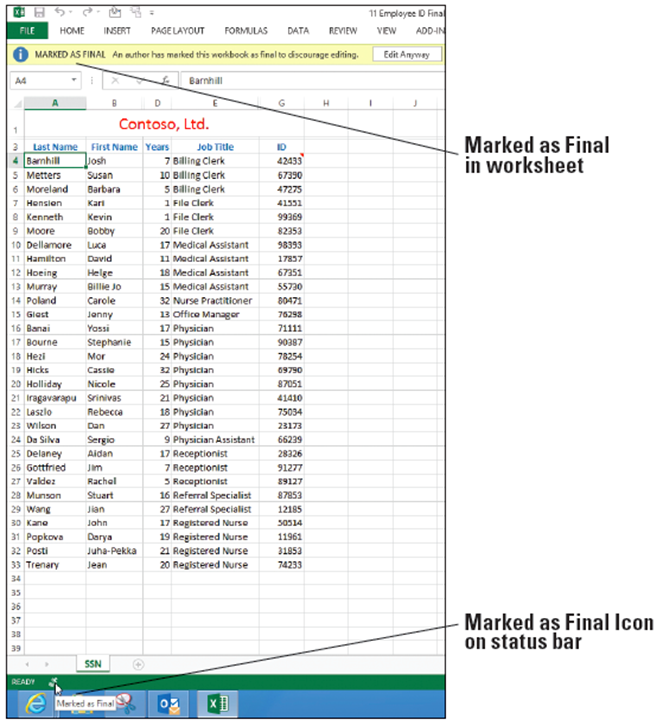 An Excel message explains 
that the document has been 
marked as final. This also 
means that the file has 
become read-only, meaning 
you can’t edit it unless you 
click the Edit Anyway button. 
Click OK. Notice a Marked 
as Final icon appears in the 
Status bar (right).PAUSE. CLOSE the workbook.Step by Step 3: Insert a Comment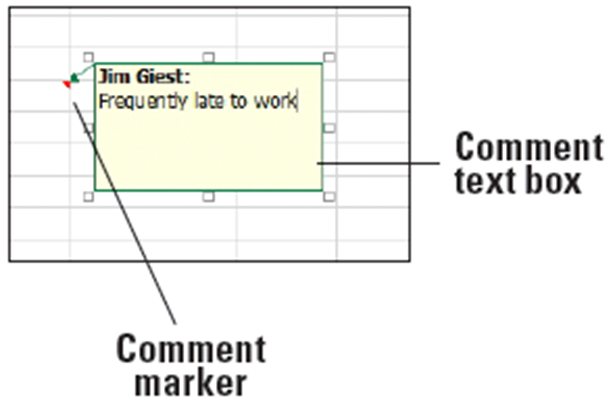 GET READY. OPEN the 11 Contoso Personnel Evaluations data file for this lesson.Select cell E11. On the 
REVIEW tab in the 
Comments group, click 
New Comment. The 
comment text box opens 
for editing.Type Frequently late 
to work as shown above.Click cell D8. Press Shift + F2 and type Currently completing Masters degree program for additional certification. Click outside the comment box. The box disappears and a red triangle remains in the upper-right corner of the cell the comment was placed in.Click cell E4. Click New Comment and type Adjusted hours for family emergency.Click cell F10. Click New Comment and type Consider salary increase. SAVE the file as 11 Evaluations Solution.PAUSE. SAVE the workbook and LEAVE it open for the next exercise.Step by Step 4: View a CommentGET READY. USE the workbook from the previous exercise.Click cell F10 and on the REVIEW tab, in the Comments, group, click Show/Hide Comment. Note that the comment remains visible when you click outside the cell.Click cell E4 and click Show/Hide Comment. Again, the comment remains visible when you click outside the cell.Click cell F10 and click Show/Hide Comment. The comment is hidden.In the Comments group, click Next twice to navigate to the next available comment. The comment in cell E11 is displayed.In the Comments group, click Show All Comments. All comments are displayed.In the Comments group, click Show All Comments again to hide all comments and make sure they are no longer displayed. PAUSE. SAVE the workbook and LEAVE it open for the next exercise.Step by Step 5: Edit a CommentGET READY. USE the workbook from the previous exercise.1. Click cell E11 and move the mouse pointer to the Edit Comment button on the REVIEW tab. The ScreenTip also shows Shift + F2 as an option, as shown below.Click the Edit Comment button.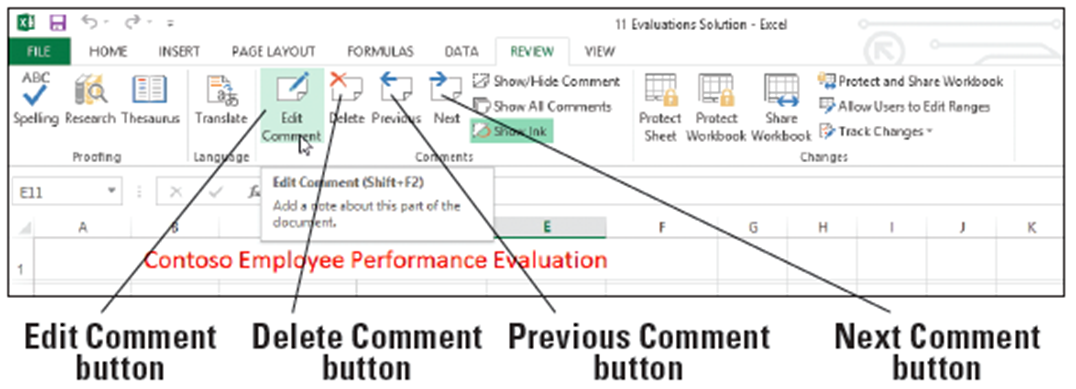 Following the existing comment text, type a . (period) followed by a space and then Placed on probation. Then click any cell between F4 and D8.Click Next. The comment in D8 is displayed.Select the existing comment text in D8 and type MA completed; can now prescribe medications.Click cell E4 and click Edit Comment.Select the text in the comment attached to E4. On the HOME tab, click Bold.Click cell E11, click the REVIEW tab, and click Edit Comment.Select the name and the comment text. Click the HOME tab and notice that the Fill Color and Font Color options are dimmed. Right-click on the selected text and select Format Comment.In the Format Comment dialog box, click the arrow in the Color box and click Red. Click OK to apply the format and close the dialog box. There is no fill option for the comment box.PAUSE. SAVE the workbook and LEAVE it open for the next exercise.Step by Step 6: Delete a CommentGET READY. USE the workbook from the previous exercise.Click cell E4. The comment for this cell is displayed.On the REVIEW tab, in the Comments group, click Delete.PAUSE. SAVE the workbook and LEAVE it open for the next exercise.Step by Step 7: Print Comments in a WorkbookGET READY. USE the workbook from the previous exercise.On the REVIEW tab, click Show All Comments. Notice that the comments slightly overlap each other.Click the border of the comment box in cell D8. Select the center sizing handle at the bottom of the box and drag upward until the comment in cell E11 is completely visible. Move the 
mouse 
pointer 
until it is a 
four-headed 
arrow on the 
border of the 
comment in 
cell F10. 
Drag the 
comment so 
it no longer 
overlaps the comment in cell E11 (above).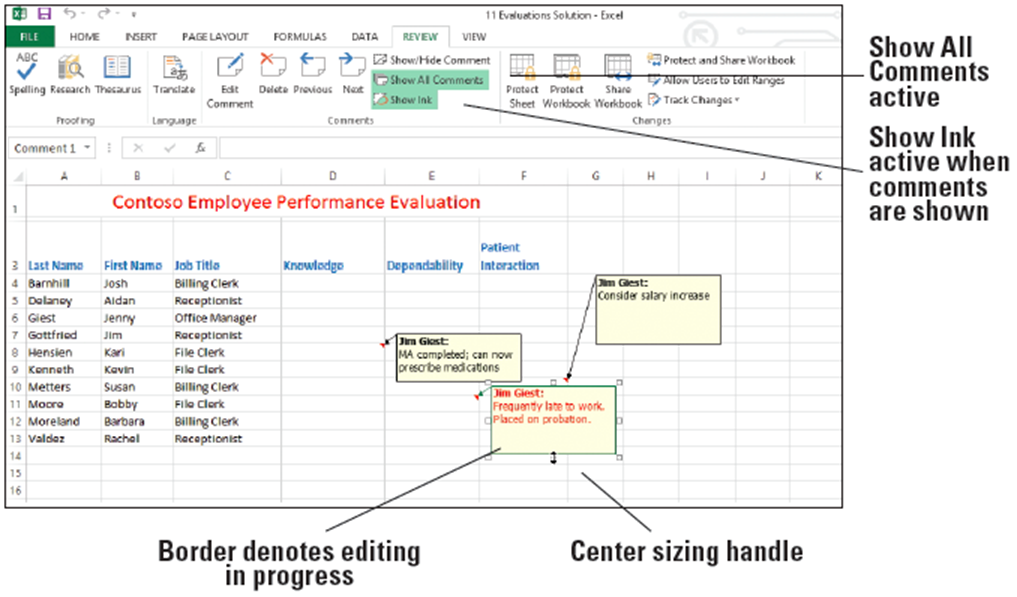 Click the PAGE LAYOUT tab, and in the Page Setup group, click Orientation. Click Landscape.In the Page Setup group, click the Page Setup dialog box launcher.On the Sheet tab in the Comments box, click As displayed on sheet.Click Print Preview. The Print Options window in Backstage opens. Click Print.  (Ask teacher if they want you to print this page!!!) SAVE and CLOSE the workbook.CLOSE Excel.